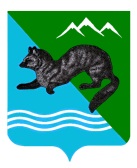 ПОСТАНОВЛЕНИЕАДМИНИСТРАЦИИ СОБОЛЕВСКОГО МУНИЦИПАЛЬНОГО РАЙОНА КАМЧАТСКОГО КРАЯ06 июня  2019                       с.Соболево                                                №156Об утверждении административного регламента по предоставлению  администрацией Соболевского муниципального района муниципальной услуги «Осуществление муниципального жилищного контроля на территории Соболевского сельского поселения и межселенной территории Соболевского муниципального района Камчатского края»	В целях организации и осуществления муниципального жилищного контроля на территории Соболевского сельского поселения и межселенной территории Соболевского муниципального района Камчатского края, в соответствии с Жилищным кодексом Российской Федерации, Федеральным законом от 26.12.2008 № 294-ФЗ «О защите прав юридических лиц и индивидуальных предпринимателей при осуществлении государственного контроля (надзора) и муниципального контроля», Федеральным законом от 06.10.2003 № 131-ФЗ «Об общих принципах организации местного самоуправления в Российской Федерации», руководствуясь Уставом Соболевского муниципального района Камчатского краяАДМИНИСТРАЦИЯ ПОСТАНОВЛЯЕТ: 1. Утвердить административный регламент по предоставлению администрацией Соболевского муниципального района муниципальной услуги «Осуществление муниципального жилищного контроля на территории Соболевского сельского поселения и межселенной территории Соболевского муниципального района Камчатского края» согласно приложению.2. Управлению делами администрации Соболевского муниципального района направить настоящее постановление для опубликования в районной газете «Соболевский вестник» и разместить на официальном сайте Соболевского муниципального района в информационно-телекоммуникационной сети Интернет.3. Настоящее постановление вступает в силу после его официального опубликования (обнародования).Глава Соболевского муниципального района				В.И. КуркинПриложениек постановлению администрации Соболевского муниципального района от 06.06.2019  №156  Административный регламентпо предоставлению  администрацией Соболевского муниципального района муниципальной услуги «Осуществление муниципального жилищного контроля на территории Соболевского сельского поселения и межселенной территории Соболевского муниципального района Камчатского края»1. Общие положения1.1. Административный регламент осуществления муниципального жилищного контроля на территории Соболевского сельского поселения и межселенной территории Соболевского муниципального района Камчатского края (далее – Административный регламент) разработан в целях повышения эффективности и качества исполнения муниципальной функции, определяет сроки и последовательность действий (административных процедур) должностных лиц органа, обеспечивающего осуществление муниципального жилищного контроля.1.2. Муниципальная услуга по жилищному контролю исполняется администрацией Соболевского муниципального района Камчатского края в лице Отдела ЖКХ, ТЭК, транспорта и благоустройства в составе комитета по экономике, ТЭК, ЖКХ и управлению муниципальным имуществом администрации Соболевского муниципального района (далее – орган муниципального жилищного контроля).1.3. Перечень нормативных правовых актов, непосредственно регулирующих осуществление муниципального жилищного контроля.Муниципальный жилищный контроль осуществляется в соответствии с:- Конституцией Российской Федерации от 12.12.1993 г.;- Жилищным кодексом Российской Федерации от 29.12.2004 N 189-ФЗ;- Федеральным законом от 06.10.2003 N 131-ФЗ «Об общих принципах организации местного самоуправления в Российской Федерации»;- Федеральным законом от 26.12.2008 N 294-ФЗ «О защите прав юридических лиц и индивидуальных предпринимателей при осуществлении государственного контроля (надзора) и муниципального контроля»;- Постановлением Правительства Российской Федерации от 30.06.2010 N 489 «Об утверждении Правил подготовки органами государственного контроля (надзора) и органами муниципального контроля ежегодных планов проведения плановых проверок юридических лиц и индивидуальных предпринимателей»;- Приказом Минэкономразвития РФ от 30.04.2009 N 141 «О реализации положений Федерального закона «О защите прав юридических лиц и индивидуальных предпринимателей при осуществлении государственного контроля (надзора) и муниципального контроля»;- Постановлением Правительства Российской Федерации от 21.01.2006г. №25 «Об утверждении правил пользования жилыми помещениями»;- Постановлением Правительства Российской Федерации от 13.08.2006г. №491 «Об утверждении Правил содержания общего имущества в многоквартирном доме и правил изменения размера платы за содержание и ремонт жилого помещения в случае оказания услуг и выполнения работ по управлению, содержанию и ремонту общего имущества в многоквартирном доме ненадлежащего качества и (или) с перерывами, превышающими установленную продолжительность»;- Постановлением Государственного комитета Российской Федерации по строительству и жилищно-коммунальному комплексу от 27.09.2003 № 170 «Об утверждении Правил и норм технической эксплуатации жилищного фонда»;- Законом Камчатского края от 29 декабря 2012 года № 195 «О муниципальном жилищном контроле в Камчатском крае»;- Уставом Соболевского муниципального района;- Положением об отделе ЖКХ, ТЭК, транспорта и благоустройства в составе комитета по экономике, ТЭК, ЖКХ и управлению муниципальным имуществом администрации Соболевского муниципального района утвержденный постановлением администрации Соболевского муниципального района от 27.02.2019 №54; - иными федеральными, региональными, муниципальными нормативными правовыми актами.1.4. Предметом муниципального жилищного контроля является проверка соблюдения юридическими лицами, индивидуальными предпринимателями и гражданами обязательных требований, установленных в отношении муниципального жилищного фонда федеральными законами, законами Камчатского края в области жилищных отношений, а также муниципальными правовыми актами.1.5. Права и обязанности должностных лиц, осуществляющих муниципальный жилищный контроль1.5.1. Муниципальный жилищный контроль осуществляется должностными лицами органа муниципального жилищного контроля, являющимися муниципальными служащими (далее – уполномоченные должностные лица).1.5.2. Уполномоченные должностные лица, осуществляющие муниципальный жилищный контроль, имеют право:1) запрашивать в соответствии со своей компетенцией и безвозмездно получать от федеральных органов исполнительной власти и их территориальных органов, органов исполнительной власти субъектов Российской Федерации, органов местного самоуправления, юридических лиц, индивидуальных предпринимателей и граждан информацию и документы, необходимые для осуществления муниципального жилищного контроля;2) беспрепятственно по предъявлении документа, удостоверяющего личность (паспорт) и копии распоряжения руководителя органа муниципального жилищного контроля (Приложение 1) о назначении проверки посещать территории и расположенные на них многоквартирные дома, помещения общего пользования многоквартирных домов, а с согласия собственников жилые помещения в многоквартирных домах и проводить их обследования, а также исследования, испытания, расследования, экспертизы и другие мероприятия по контролю, проверять соответствие устава товарищества собственников жилья, внесенных в устав изменений требованиям законодательства Российской Федерации, а по заявлениям собственников помещений в многоквартирном доме проверять правомерность принятия общим собранием собственников помещений в многоквартирном доме решения о создании товарищества собственников жилья, соответствие устава товарищества собственников жилья, внесенных в устав изменений требованиям законодательства Российской Федерации, правомерность избрания общим собранием членов товарищества собственников жилья председателя правления товарищества и других членов правления товарищества, правомерность принятия собственниками помещений в многоквартирном доме на общем собрании таких собственников решения о выборе юридического лица независимо от организационно-правовой формы или индивидуального предпринимателя, осуществляющих деятельность по управлению многоквартирным домом (далее – управляющая организация), в целях заключения с управляющей организацией договора управления многоквартирным домом в соответствии с Жилищным кодексом Российской Федерации, правомерность утверждения условий этого договора и его заключения;3) выдавать предписания об устранении выявленных нарушений с указанием сроков их устранения и (или) о проведении мероприятий по предотвращению причинения вреда жизни, здоровью людей, вреда животным, растениям, окружающей среде, объектам культурного наследия (памятникам истории и культуры) народов Российской Федерации, безопасности государства, имуществу физических и юридических лиц, государственному или муниципальному имуществу, предупреждению возникновения чрезвычайных ситуаций природного и техногенного характера, а также других мероприятий, предусмотренных федеральными законами;4) принимать меры по контролю за устранением выявленных нарушений, их предупреждению, предотвращению возможного причинения вреда жизни, здоровью граждан, вреда животным, растениям, окружающей среде, объектам культурного наследия (памятникам истории и культуры) народов Российской Федерации, обеспечению безопасности государства, предупреждению возникновения чрезвычайных ситуаций природного и техногенного характера;5) направлять в органы государственного жилищного контроля материалы, связанные с нарушениями обязательных требований, для составления протоколов об административных правонарушениях, связанных с нарушениями обязательных требований, рассмотрения дел об указанных административных правонарушениях и принятия мер по предотвращению таких нарушений;7) направлять в уполномоченные органы материалы, связанные с нарушениями обязательных требований, для решения вопросов о возбуждении уголовных дел по признакам преступлений;8) обращаться в суд с заявлениями о ликвидации товарищества собственников жилья, о признании недействительным решения, принятого общим собранием собственников помещений в многоквартирном доме с нарушением требований Жилищного кодекса Российской Федерации, и о признании договора управления данным домом недействительным в случае неисполнения в установленный срок предписания об устранении несоответствия устава товарищества собственников жилья, внесенных в устав изменений обязательным требованиям или в случаях выявления нарушений порядка создания товарищества собственников жилья, выбора управляющей организации, утверждения условий договора управления многоквартирным домом и его заключения.1.5.3. Уполномоченные должностные лица, осуществляющие муниципальный жилищный контроль, обязаны:1) своевременно и в полной мере исполнять предоставленные в соответствии с законодательством Российской Федерации полномочия по предупреждению, выявлению и пресечению нарушений обязательных требований, установленных в отношении муниципального жилищного фонда федеральными законами и законами Камчатского края в сфере жилищных отношений, а также муниципальными правовыми актами;2)	соблюдать законодательство Российской Федерации, права и законные интересы проверяемых юридических лиц, индивидуальных предпринимателей и граждан;3)	проводить проверку на основании и в строгом соответствии с распоряжением администрации Соболевского муниципального района о проведении муниципального жилищного контроля;4)	проводить проверку только во время исполнения служебных обязанностей, выездную проверку только при предъявлении служебных удостоверений, копии распоряжения администрации Соболевского муниципального района о проведении муниципального жилищного контроля и в случае, предусмотренном частью 5 статьи 10 Федерального закона от 26.12.2008 № 294-ФЗ «О защите прав юридических лиц и индивидуальных предпринимателей при осуществлении государственного контроля (надзора) и муниципального контроля»;5)	не препятствовать руководителю, иному должностному лицу или уполномоченному представителю юридического лица, индивидуальному предпринимателю, гражданину либо их уполномоченным представителям присутствовать при проведении проверки и давать разъяснения по вопросам, относящимся к предмету проверки;6)	предоставлять руководителю, иному должностному лицу или уполномоченному представителю юридического лица, индивидуальному предпринимателю, гражданину либо их  уполномоченным представителям, присутствующим при проведении проверки, информацию и документы, относящиеся к предмету проверки;7)	знакомить руководителя, иное должностное лицо или уполномоченного представителя юридического лица, индивидуального предпринимателя, гражданина либо их уполномоченных представителей с результатами проверки;8)	учитывать при определении мер, принимаемых по фактам выявленных нарушений, соответствие указанных мер тяжести нарушений, их потенциальной опасности для жизни, здоровья людей, для животных, растений, окружающей среды, объектов культурного наследия (памятников истории и культуры) народов Российской Федерации, безопасности государства, для возникновения чрезвычайных ситуаций природного и техногенного характера, а также не допускать необоснованное ограничение прав и законных интересов граждан, в том числе индивидуальных предпринимателей, юридических лиц;9)	доказывать обоснованность своих действий при их обжаловании юридическими лицами, индивидуальными предпринимателями, гражданами в порядке, установленном законодательством Российской Федерации;10)	соблюдать сроки проведения проверки, установленные Федеральным законом от 26.12.2008 № 294-ФЗ «О защите прав юридических лиц и индивидуальных предпринимателей при осуществлении государственного контроля (надзора) и муниципального контроля»;11)	не требовать от юридического лица, индивидуального предпринимателя, гражданина документы и иные сведения, представление которых не предусмотрено законодательством Российской Федерации;12) перед началом проведения выездной проверки по просьбе руководителя, иного должностного лица или уполномоченного представителя юридического лица, индивидуального предпринимателя, гражданина либо их уполномоченных представителей ознакомить их с положениями административного регламента, в соответствии с которым проводится проверка;13) осуществлять запись о проведенной проверке в журнале учета проверок;14) осуществлять иные полномочия в соответствии с федеральными законами и законами Камчатского края, муниципальными правовыми актами.1.6. Права и обязанности лиц, в отношении которых осуществляется муниципальный жилищный контроль:1.6.1. Руководитель, иное должностное лицо или уполномоченный представитель юридического лица, индивидуальный предприниматель, гражданин или их уполномоченные представители при проведении проверки имеют право:1) непосредственно присутствовать при проведении проверки, давать объяснения по вопросам, относящимся к предмету проверки;2)	получать от органа муниципального жилищного контроля и уполномоченных должностных лиц информацию, которая относится к предмету проверки и предоставление которой предусмотрено Федеральным законом от 26.12.2008 N 294-ФЗ «О защите прав юридических лиц и индивидуальных предпринимателей при осуществлении государственного контроля (надзора) и муниципального контроля»;3)	знакомиться с результатами проверки и указывать в акте проверки о своем ознакомлении с результатами проверки, согласии или несогласии с ними, а также с отдельными действиями уполномоченных должностных лиц;4)	обжаловать действия (бездействие) уполномоченных должностных лиц, повлекшие за собой нарушение прав гражданина, юридического лица и индивидуального предпринимателя при проведении проверки, во внесудебном и (или) судебном порядке в соответствии с законодательством Российской Федерации.1.6.2. Проверяемые лица или их уполномоченные представители при проведении проверок обязаны:1)	присутствовать лично или обеспечить присутствие уполномоченных представителей, ответственных за организацию и проведение мероприятий по выполнению обязательных требований;2)	не препятствовать и не уклоняться от проведения проверок и (или) исполнения в установленный срок предписаний органа муниципального жилищного контроля об устранении выявленных нарушений обязательных требований в соответствии с законодательством Российской Федерации.1.6.3. Проверяемые лица, их уполномоченные представители, допустившие нарушение действующего законодательства Российской Федерации, правовых актов Камчатского края, муниципальных правовых актов, необоснованно препятствующие проведению проверок, уклоняющиеся от проведения проверок и (или) не исполняющие в установленный срок предписаний органа муниципального жилищного контроля об устранении выявленных нарушений обязательных требований, несут ответственность в соответствии с законодательством Российской Федерации.1.7. Результатом осуществления муниципального жилищного контроля является:  1) составление акта проверки (Приложение 4); 2) при выявлении нарушений:- выдача предписаний об их устранении с указанием сроков (Приложение 5);- принятие мер по привлечению лиц, допустивших нарушения, к ответственности:а) направление в орган государственного жилищного контроля материалов, связанных с нарушениями обязательных требований, составления протоколов об административных правонарушениях, рассмотрения дел и принятия мер по предотвращению нарушений;б) направление в уполномоченные органы материалов, связанных с нарушениями обязательных требований, для решения вопросов о возбуждении уголовных дел по признакам преступлений (правонарушений);принятие мер по контролю за устранением выявленных нарушений, их предупреждению.2. Требования к порядку осуществления муниципального жилищного контроля2.1. Порядок информирования об осуществлении муниципального жилищного контроля.2.1.1. Информация о месте нахождении и графике работы органа муниципального жилищного контроля: 684200, Камчатский край, Соболевский район, с.Соболево, пер.Центральный, д.7.График работы органа муниципального жилищного контроля:понедельник – пятница: 	с 09.00 до 18.00;перерыв:			с 13.00 до 14.00.Справочный телефон органа муниципального жилищного контроля: 8(41536)32-381Официальный сайт администрации Соболевского муниципального района в сети Интернет: http://sobolevomr.ruАдрес электронной почты администрации Соболевского муниципального района в сети Интернет: sobolevomr@sobolevomr.ru.2.1.2. Информация о порядке осуществления муниципального жилищного контроля:непосредственно в администрации Соболевского муниципального района и органе муниципального жилищного контроля;с использованием средств телефонной связи;посредством почтовой связи, в том числе электронной почты;на официальном сайте администрации Соболевского муниципального района в сети Интернет;в средствах массовой информации;- на информационном стенде в помещении, где располагается орган муниципального жилищного контроля по адресу: 684200, Камчатский край, Соболевский район, с.Соболево, пер.Центральный, д.7 (первый этаж).2.1.3. Порядок получения информации заинтересованным лицам по вопросам осуществления муниципального жилищного контроля.Консультации по процедуре проведения муниципального жилищного контроля осуществляются:- при личном обращении;- при письменном обращении (в том числе посредством электронной почты);- по телефону.При личном обращении заявителя за информацией уполномоченные должностные лица обязаны принять его в соответствии с графиком приема посетителей. Продолжительность приема при личном обращении - 10 минут. Время ожидания в очереди при личном обращении не должна превышать 20 минут.Если для подготовки ответа требуется продолжительное время, уполномоченные должностные лица, осуществляющие устное информирование, предлагают заявителю обратиться за необходимой информацией в письменной форме либо назначить другое удобное для заявителя время для устного информирования в соответствии с графиком приема посетителей.При письменном обращении за информацией ответ подготавливается в срок, не превышающий 30 дней с момента регистрации обращения и направляется в виде почтового отправления в адрес заявителя.При консультировании по письменным заявлениям, полученным посредством электронной почты, ответ направляется на электронный адрес заявителя (если в заявлении не указана иная форма получения заявителем необходимой информации) в срок, не превышающий 30 дней со дня регистрации заявления.В исключительных случаях, а также при направлении запроса государственным органам, другим органам местного самоуправления, и иным должностным лицам для получения необходимых для рассмотрения обращения документов и материалов, уполномоченные должностные лица вправе продлить срок рассмотрения обращения не более чем на 30 дней, уведомив заявителя о продлении срока рассмотрения.Если в обращении не указана фамилия заявителя, направившего обращение, почтовый адрес, по которому должен быть направлен ответ, обращение остается без ответа.Если текст обращения не поддается прочтению, ответ на обращение не подготавливается, о чем сообщается заявителю, его направившему, если его фамилия и почтовый адрес поддаются прочтению.Если в обращении содержится вопрос, на который заявителю многократно давались письменные ответы по существу в связи с ранее направляемыми запросами, и при этом в обращении не приводятся новые доводы или обстоятельства, руководителем органа муниципального жилищного контроля принимается решение о безосновательности очередного обращения и прекращении переписки с заявителем по данному вопросу. О данном решении заявитель уведомляется письменно.Письменные обращения, содержащие вопросы, решение которых не входит в компетенцию органа муниципального жилищного контроля направляются в течение семи дней со дня их регистрации в соответствующий орган или соответствующему должностному лицу, в компетенцию которого входит решение поставленных в обращении вопросов, с уведомлением заявителя о переадресации обращения.При устных обращениях и ответах по телефону уполномоченные должностные лица подробно, со ссылками на соответствующие нормативные правовые акты, информируют обратившихся по интересующим их вопросам. Ответ на телефонный звонок должен содержать информацию о фамилии, имени, отчестве и должности лица, принявшего телефонный звонок.Обращения, содержащие нецензурные либо оскорбительные выражения, угрозы жизни, здоровью и имуществу уполномоченных должностных лиц, а также членов их семьи, оставляются без ответа.2.1.5. Обращение, поступившее в орган местного самоуправления в форме электронного документа, подлежит рассмотрению в порядке, установленном Федеральным законом от 02.05.2006 N 59-ФЗ «О порядке рассмотрения обращений граждан Российской Федерации».2.2. Срок осуществления муниципального жилищного контроля.2.2.1. Общий срок проведения проверок (плановых и внеплановых) не может превышать 20 рабочих дней.2.2.2. В исключительных случаях, связанных с необходимостью проведения сложных и (или) длительных исследований, испытаний, специальных экспертиз и расследований на основании мотивированных предложений уполномоченных должностных лиц, проводящих выездную плановую проверку, срок проведения выездной плановой проверки может быть продлен руководителем органа муниципального жилищного контроля, но не более чем на двадцать рабочих дней.3. Состав, последовательность, сроки выполнения административных процедур, требования к порядку их выполнения3.1. Муниципальный жилищный контроль осуществляется в форме плановых и внеплановых проверок.Исполнение муниципальной функции по проведению муниципального жилищного контроля включает в себя следующие административные процедуры:- разработка ежегодного плана проведения плановых проверок;- подготовка к проведению плановых проверок;- проведение плановой проверки;- проведение внеплановой проверки;- порядок оформления результатов проверок;- принятие мер по результатам проверки.Блок-схема последовательности административных процедур представлена в приложении в настоящему Административному регламенту (Приложение 8).3.2. Разработка ежегодного плана проведения плановых проверок.3.2.1. Плановые проверки проводятся на основании ежегодного плана проведения плановых проверок (далее – План) (Приложение 6), утвержденного администрацией Соболевского муниципального района.Основанием для включения плановой проверки в План является истечение одного года со дня:- начала осуществления юридическим лицом, индивидуальным предпринимателем деятельности по управлению многоквартирными домами и деятельностью по оказанию услуг и (или) выполнению работ по содержанию и ремонту общего имущества в многоквартирных домах в соответствии с представленным в орган государственного жилищного надзора уведомлением о начале указанной деятельности;- окончании проведения последней плановой проверки юридического лица, индивидуального предпринимателя.3.2.2. Срок исполнения административной процедуры по планированию проверок составляет:- направление проекта плана проведения проверок в орган государственного жилищного надзора и в орган прокуратуры – в срок до 01 сентября года, предшествующего году проведения плановых проверок;- направление в орган государственного жилищного надзора и в органы прокуратуры утвержденного Плана – в срок до 01 ноября года, предшествующего году проведения плановых проверок.3.2.3. Утвержденный План проведения плановых проверок доводится до сведения заинтересованных лиц посредством его размещения на официальном сайте администрации Соболевского муниципального района Камчатского края в сети Интернет: www.sobolevomr.ru3.3. Подготовка к проведению плановых проверок.3.3.1. Подготовка к проведению плановой проверки включает в себя:- разработку и утверждение распоряжения администрации Соболевского муниципального района о проведении муниципального жилищного контроля;- уведомлении юридического лица или индивидуального предпринимателя о проведении плановой проверки (Приложение 2).3.3.2. Срок исполнения административной процедуры по подготовке к проведению плановой проверки составляет:- разработка и утверждение распоряжения руководителя органа муниципального жилищного контроля о проведении проверки – не более 7 рабочих дней;- уведомление юридического лица или индивидуального предпринимателя о проведении плановой проверки – не позднее, чем за 3 рабочих дня до начала проведения плановой проверки посредством направления заверенной печатью копии распоряжения администрации Соболевского муниципального района о проведении проверки заказным почтовым отправлением с уведомлением о вручении или иным доступным способом.3.3.3. Результатом подготовки к проведению плановой проверки является распоряжение администрации Соболевского муниципального района о проведении муниципального жилищного контроля и уведомления юридического лица, индивидуального предпринимателя о проведении плановой проверки.3.4. Проведение плановой проверки.3.4.1. Основанием для начала проведения плановой проверки является распоряжение администрации Соболевского муниципального района о проведении плановой проверки.Проведение плановой проверки проводится в сроки и только уполномоченными должностными лицами, указанными в распоряжении администрации Соболевского муниципального района о проведении плановой проверки.3.4.2. Плановая проверка проводится в форме документарной проверки и (или) выездной проверки.3.4.3. Предметом документарной проверки являются сведения, содержащиеся в документах юридического лица, индивидуального предпринимателя, устанавливающих их организационно-правовую форму, права и обязанности, документы, используемые при осуществлении ими деятельности и связанные с исполнением ими обязательных требований, установленных в отношении муниципального жилищного фонда федеральными законами и законами Камчатского края в сфере жилищных отношений, а также муниципальными правовыми актами. 3.4.4. Документарная проверка проводится по месту нахождения органа муниципального жилищного контроля.3.4.5. В процессе проведения документарной проверки, уполномоченные должностные лица в первую очередь рассматривают документы юридического лица, индивидуального предпринимателя, имеющиеся в распоряжении органа муниципального жилищного контроля, в том числе акты предыдущих проверок, материалы рассмотрения дел об административных правонарушениях и иные документы о результатах муниципального жилищного контроля, осуществленных ранее в отношении этих юридического лица, индивидуального предпринимателя.В случае если достоверность сведений, содержащихся в документах, имеющихся в распоряжении органа муниципального жилищного контроля, вызывает обоснованные сомнения либо эти сведения не позволяют оценить исполнение юридическим лицом, индивидуальным предпринимателем обязательных требований или требований, установленных муниципальными правовыми актами, орган муниципального жилищного контроля направляет в адрес юридического лица, адрес индивидуального предпринимателя мотивированный запрос с требованием представить необходимые для рассмотрения в ходе проведения документарной проверки документы. К запросу прилагается заверенная печатью копия распоряжения администрации Соболевского муниципального района о проведении документарной проверки.В течение десяти рабочих дней со дня получения мотивированного запроса юридическое лицо, индивидуальный предприниматель обязаны направить в орган муниципального жилищного контроля указанные в запросе документы.Указанные в запросе документы представляются в виде копий, заверенных печатью (при ее наличии) и соответственно подписью индивидуального предпринимателя, его уполномоченного представителя, руководителя, иного должностного лица юридического лица. Юридическое лицо, индивидуальный предприниматель вправе представить указанные в запросе документы в форме электронных документов в порядке, определяемом законодательством Российской Федерации.3.4.6. Не допускается требовать нотариального удостоверения копий документов, представляемых в орган муниципального жилищного контроля, если иное не предусмотрено законодательством Российской Федерации.При проведении документарной проверки, уполномоченные должностные лица не вправе требовать у юридического лица, индивидуального предпринимателя сведения и документы, не относящиеся к предметы документарной проверки, а также сведения и документы, которые могут быть получены органом муниципального жилищного контроля от иных органов государственного контроля (надзора), органов муниципального контроля.3.4.7. В случае если в ходе документарной проверки выявлены ошибки и (или) противоречия в представленных юридическим лицом, индивидуальным предпринимателем документах, либо несоответствие сведений, содержащихся в этих документах, сведениям, содержащихся в имеющихся у органа муниципального жилищного контроля документах и (или) полученным в ходе осуществления муниципального жилищного контроля, информация об этом направляется юридическому лицу, индивидуальному предпринимателю с требованием представить в течение десяти дней необходимые пояснения в письменной форме.3.4.8. Юридическое лицо, индивидуальный предприниматель, представляющие в орган муниципального жилищного контроля пояснения относительно выявленных ошибок и (или) противоречий в представленных документах, вправе представить дополнительно документы, подтверждающие, достоверность ранее представленных документов.3.4.9. Должностное лицо, которое проводит документарную проверку, обязано рассмотреть представленные руководителем или иным должностным лицом юридического лица, индивидуальным предпринимателем, его уполномоченным представителем пояснения и документы, подтверждающие достоверность ранее представленных документов. В случае если после рассмотрения представленных пояснений и документов, либо при отсутствии пояснений орган муниципального жилищного контроля установит признаки нарушения обязательных требований или требований, установленных муниципальными правовыми актами, уполномоченные должностные лица вправе провести выездную проверку.3.4.10. Предметом выездной проверки являются содержащиеся в документах юридического лица, индивидуального предпринимателя сведения, а также соответствие их работников, состояние используемых указанными лицами при осуществлении деятельности территорий, зданий, строений, сооружений, помещений, оборудования, подобных объектов и принимаемые ими меры по исполнению обязательных требований и требований, установленных муниципальными правовыми актами.Выездная проверка проводится по месту нахождения юридического лица, месту осуществления деятельности индивидуального предпринимателя и (или) по месту фактического осуществления их деятельности.3.4.11. Выездная проверка начинается с предъявления документа удостоверяющего личность уполномоченными должностными лицами, обязательного ознакомления руководителя или иного должностного лица юридического лица, индивидуального предпринимателя, его уполномоченного представителя с распоряжением администрации Соболевского муниципального района о назначении выездной проверки и с полномочиями проводящих выездную проверку лиц, а также с целями, задачами, основаниями проведения выездной проверки, видами и объемом мероприятий по контролю, составом экспертов, представителями экспертных организаций, привлекаемых к выездной проверке, со сроками и с условиями ее проведения.3.4.12.  Руководитель, иное должностное лицо или уполномоченный представитель юридического лица, индивидуальный предприниматель, его уполномоченный представитель обязаны предоставить уполномоченным должностным лицам, проводящим выездную проверку, возможность ознакомиться с документами, связанными с целями, задачами и предметом выездной проверки, в случае, если выездной проверке не предшествовало проведение документарной проверки, а также обеспечить доступ проводящих выездную проверку должностных лиц и участвующих в выездной проверке экспертов, представителей экспертных организаций на территорию, в используемые юридическим лицом, индивидуальным предпринимателем при осуществлении деятельности здания, строения, сооружения, помещения, к используемым юридическим лицами, индивидуальными предпринимателями оборудованию, подобным объектам.3.4.13. Орган муниципального жилищного контроля может привлекать к проведению выездной проверки юридического лица, индивидуального предпринимателя экспертов, экспертные организации, не состоящие в гражданско-правовых и трудовых отношениях с юридическим лицом, индивидуальным предпринимателем, в отношении которых проводится проверка, и не являющиеся аффилированными  лицами проверяемых лиц.3.4.14. Срок исполнения административных действий по проведению проверок не может превышать сроки, указанные в пункте 2.2. настоящего Административного регламента.3.5. Проведение внеплановой проверки.3.5.1.	Основанием для проведения внеплановой проверки является:истечение срока исполнения юридическим лицом, индивидуальным предпринимателем ранее выданного предписания об устранении выявленного нарушения обязательных требований и (или) требований, установленных муниципальными правовыми актами;поступление обращений и заявлений граждан, в том числе индивидуальных предпринимателей, юридических лиц, информации от органов государственной власти, органов местного самоуправления, из средств массовой информации о следующих фактах:возникновение угрозы причинения вреда жизни, здоровью граждан, вреда животным, растениям, окружающей среде, объектам культурного наследия (памятникам истории и культуры) народов Российской Федерации, безопасности государства, а также угрозы чрезвычайных ситуаций природного и техногенного характера;причинение вреда жизни, здоровью граждан, вреда животным, растениям, окружающей среде, объектам культурного наследия (памятникам истории и культуры) народов Российской Федерации, безопасности государства, а также возникновение чрезвычайных ситуаций природного и техногенного характера;нарушение прав потребителей (в случае обращения граждан, права которых нарушены);поступление в орган муниципального жилищного контроля обращений и заявлений граждан, в том числе индивидуальных предпринимателей, юридических лиц, информации от органов государственной власти, органов местного самоуправления о фактах нарушения обязательных требований к порядку принятия общим собранием собственников помещений в многоквартирном доме решения о создании товарищества собственников жилья, уставу товарищества собственников жилья и внесенным в него изменениям, порядку принятия собственниками помещений в многоквартирном доме решения о выборе управляющей организации в целях заключения с такой организацией договора управления многоквартирным домом, порядку утверждения условий такого договора и его заключения, а также нарушения управляющей организацией обязательств, предусмотренных частью 2 статьи 162 Жилищного кодекса Российской Федерации;поступление в орган муниципального жилищного контроля обращения собственников помещений в многоквартирном доме, председателя совета многоквартирного дома, органов управления товарищества собственников жилья либо органов управления жилищного кооператива или органов управления иного специализированного потребительского кооператива о невыполнении управляющей организацией обязательств, предусмотренных частью 2 статьи 162 Жилищного кодекса Российской Федерации.3.5.2.	Проверки соблюдения гражданами обязательных требований проводятся на основании поступивших в орган муниципального жилищного контроля обращений и заявлений граждан, в том числе индивидуальных предпринимателей, юридических лиц, информации от органов государственной власти, органов местного самоуправления, из средств массовой информации о фактах нарушения гражданами обязательных требований, а также на основании требований прокурора о проведении проверки соблюдения гражданами обязательных требований в рамках надзора за исполнением законов по поступившим в органы прокуратуры материалам и обращениям.3.5.3.	Внеплановая выездная проверка юридических лиц, индивидуальных предпринимателей может быть проведена органом муниципального жилищного контроля после согласования с прокуратурой (Приложение 3) по месту осуществления деятельности таких юридических лиц, индивидуальных предпринимателей.  Внеплановая проверка по основаниям, указанным в подпунктах 1, 2, 3 пункта 3.5.1., проводится без согласования с органами прокуратуры и без предварительного уведомления проверяемого юридического лица, индивидуального предпринимателя о проведении такой проверки.3.5.4. В день подписания распоряжения администрации Соболевского муниципального района о проведении внеплановой выездной проверки юридического лица, индивидуального предпринимателя в целях согласования ее проведения орган муниципального жилищного контроля представляет либо направляет заказным почтовым отправлением с уведомлением о вручении или в форме электронного документа, подписанный электронной цифровой подписью, в прокуратуру по месту осуществления деятельности юридического лица, индивидуального предпринимателя заявление о согласовании проведения внеплановой выездной проверки. К этому заявлению прилагаются копия распоряжения Соболевского муниципального района о проведении внеплановой выездной проверки и документы, которые содержат сведения, послужившие основанием её проведения.3.5.5.	Обращения и заявления, не позволяющие установить лицо, обратившееся в орган муниципального жилищного контроля, а также обращения и заявления, не содержащие сведений о фактах, указанных в подпунктах 2, 3, 4 пункта 3.5.1., пункте 3.5.2.  Административного регламента, не могут служить основанием для проведения внеплановой проверки.3.5.6.	Внеплановая проверка проводится в форме документарной проверки и (или) выездной проверки в порядке, установленном настоящим Административным регламентом и Федеральным законом от 26.12.2008 № 294-ФЗ "О защите прав юридических лиц и индивидуальных предпринимателей при проведении мероприятий государственного контроля (надзора) и муниципального контроля".3.5.7.	Внеплановая проверка соблюдения гражданами обязательных требований проводится в форме выездной проверки в порядке, установленном настоящим Административным регламентом и Законом Камчатского края «О муниципальном жилищном контроле в Камчатском крае» от 29.12.2012 № 195.3.6. Порядок оформления результатов проверок.3.6.1. Порядок оформления результатов проверок юридических лиц и индивидуальных предпринимателей.3.6.1.1. По результатам проверки уполномоченными должностными лицами органа муниципального жилищного контроля, проводящими проверку, составляется акт проверки в двух экземплярах (в случаях последующего направления материалов проверки для привлечения проверяемых лиц к административной ответственности – в трех экземплярах).3.6.1.2. К акту проверки прилагаются протоколы или заключения проведенных исследований, испытаний и экспертиз, объяснения работников юридического лица или индивидуального предпринимателя, на которых возлагается ответственность за нарушение обязательных требований, предписание об устранении выявленных нарушений и иные связанные с результатами проверки документы или их копии.3.6.1.3. Акт проверки оформляется непосредственно после ее завершения в двух экземплярах, кроме случаев, предусмотренных пунктом 3.6.1.1. настоящего Административного регламента, один из которых с копиями приложений вручается руководителю, иному должностному лицу или уполномоченному представителю юридического лица, индивидуальному предпринимателю, его уполномоченному представителю под расписку об ознакомлении либо об отказе в ознакомлении с актом проверки. В случае отсутствия руководителя, иного должностного лица или уполномоченного представителя юридического лица, индивидуального предпринимателя, его уполномоченного представителя, а также в случае отказа проверяемого лица дать расписку об ознакомлении либо об отказе в ознакомлении с актом проверки акт направляется заказным почтовым отправлением с уведомлением о вручении, которое приобщается к экземпляру акта проверки, хранящемуся в деле органа муниципального жилищного контроля.Третий экземпляр акта проверки, составленный в случаях наличия в действиях (бездействии) проверяемых лиц признаков административного правонарушения, направляется в орган государственного жилищного надзора в установленном порядке. 3.6.1.4. В случае если для составления акта проверки необходимо получить заключения по результатам проведенных исследований, испытаний, специальных расследований, экспертиз, акт проверки составляется в срок, не превышающий трёх рабочих дней после завершения мероприятий по контролю, и вручается руководителю, иному должностному лицу или уполномоченному представителю юридического лица, индивидуальному предпринимателю, его уполномоченному представителю под расписку, либо направляется заказным почтовым отправлением с уведомлением о вручении, которое приобщается к экземпляру акта проверки, хранящемуся в деле органа муниципального жилищного контроля.3.6.1.5. В случае если для проведения внеплановой выездной проверки требуется согласование её проведения с органом прокуратуры, копия акта проверки направляется в прокуратуру, которым принято решение о согласовании проведения проверки, в течение пяти рабочих дней со дня составления акта проверки.3.6.1.6. Уполномоченные должностные лица органа муниципального жилищного контроля, осуществляющие проверку юридического лица, индивидуального предпринимателя производят запись в журнале учёта проверок (Приложение 7).Журнал учета проверок должен быть прошит, пронумерован и удостоверен печатью юридического лица, индивидуального предпринимателя (при наличии печати).При отсутствии журнала учёта проверок в акте проверки делается соответствующая запись.3.6.1.7. В целях укрепления доказательной базы и подтверждения достоверности, полученных в ходе проверки сведений, а также в случае выявления данных, указывающих на наличие признаков нарушений законодательства, к акту проверки прилагаются документы:- фото- и видеоматериалы;- иная информация, полученная в процессе проведения проверки, подтверждающая или опровергающая наличие признаков нарушений законодательства.3.6.1.8. Юридическое лицо, индивидуальный предприниматель, проверка которых проводилась, в случае несогласия с фактами, выводами, предложениями, изложенными в акте проверки, либо с выданным предписанием об устранении выявленных нарушений в течение пятнадцати дней с даты получения акта проверки вправе представить в орган муниципального жилищного контроля в письменной форме возражения в отношении акта проверки и (или) выданного предписания об устранении выявленных нарушений в целом или его отдельных положений. При этом юридическое лицо, индивидуальный предприниматель вправе приложить к таким возражениям документы, подтверждающие обоснованность таких возражений, или их заверенные копии либо в согласованный срок передать их в орган муниципального жилищного контроля.3.6.2. Порядок оформления результатов проверок соблюдения гражданами обязательных требований.3.6.2.1. По результатам проведения проверки в день ее завершения составляется акт проверки.3.6.2.2. Если при проведении проверки не выявлены нарушения обязательных требований, акт проверки составляется в двух экземплярах, один из которых передается проверяемому гражданину, либо его представителю, другой – приобщается к материалам дела, хранящегося в органе муниципального жилищного контроля. 3.6.2.3. При выявлении нарушений обязательных требований уполномоченное должностное лицо составляет акт проверки в трех экземплярах, один из которых вручается гражданину или его представителю под роспись об ознакомлении с актом проверки.3.6.2.4. При отказе гражданина либо его представителя от подписи об ознакомлении с актом проверки, в акте проверки делается соответствующая отметка, и акт проверки направляется гражданину почтовым отправлением с уведомлением о вручении, копия которого приобщается ко второму экземпляру акта проверки, хранящемуся в деле органа муниципального жилищного контроля.3.6.2.5. Гражданин, которому акт проверки направлен в соответствии с пунктом 3.6.2.4. настоящего Административного регламента, считается ознакомленным с ним, если:- адресат отказался от получения почтового отправления, и этот отказ зафиксирован организацией почтовой связи, о чем организация почтовой связи уведомила орган муниципального жилищного контроля;- несмотря на вручение извещения о почтовом отправлении, адресат не явился за получением почтового отправления, о чем организация почтовой связи уведомила орган муниципального жилищного контроля.3.6.2.6. Третий экземпляр акта проверки с приложением документов, имеющих отношение к проводимой проверке, а также документов, подтверждающих направление акта проверки при наступлении случая, установленного пунктом 3.6.2.3. настоящего Административного регламента, в течение трех рабочих дней со дня окончания проверки направляется органом муниципального жилищного контроля в орган государственного жилищного надзора для рассмотрения и применения к гражданину мер административной ответственности, установленных законодательством, либо в уполномоченные органы для решения вопроса о возбуждении уголовного дела.3.6.3.	Результатом исполнения административного действия является:оформление акта проверки в двух экземплярах либо в случаях, указанных в пунктах 3.6.1.3. и 3.6.2.3., в трёх экземплярах;вручение одного экземпляра акта с копиями приложений проверяемому лицу под роспись либо направление его заказным почтовым отправлением с уведомлением о вручении;направление копии акта проверки в орган прокуратуры (в случае если для проведения внеплановой проверки требовалось согласование ее проведения с органом прокуратуры);направление в орган государственного жилищного надзора (контроля) материалов по проверкам, связанных с нарушениями обязательных требований, для рассмотрения и принятия решения.3.6.4.	Результаты проверки, содержащие информацию, составляющую государственную, коммерческую, служебную, иную тайну, оформляются с соблюдением требований, предусмотренных законодательством Российской Федерации.3.7. Принятие мер по результатам проведенной проверки.3.7.1. В случае выявления при проведении проверки нарушений юридическим лицом, индивидуальным предпринимателем обязательных требований или требований, установленных муниципальными правовыми актами, должностные лица органа муниципального жилищного контроля, проводившие проверку, в пределах полномочий, предусмотренных законодательством Российской Федерации, обязаны:- выдать предписание об устранении выявленных нарушений с указанием сроков их устранения;- принять меры по контролю за устранением выявленных нарушений и их предупреждению.3.7.2. В случае обнаружения в действиях (бездействии) проверяемых лиц признаков административного правонарушения орган муниципального жилищного контроля направляет в орган государственного жилищного надзора материалы по проверкам, связанным с нарушениями обязательных требований, для рассмотрения и принятия решения. 3.7.3. Результатом исполнения административной процедуры является:- выдача предписаний об их устранении с указанием сроков;- принятие мер по привлечению лиц, допустивших нарушения, ответственности (направление в уполномоченные органы материалов, связанных с нарушениями обязательных требований, для решения вопросов о возбуждении уголовных (административных) дел по признакам преступлений (правонарушений);- принятие мер по контролю за устранением выявленных нарушений, их предупреждению.3.7.4. Результатом проверки, содержащие информацию, составляющую государственную, коммерческую, служебную, иную тайну, оформляются с соблюдением требований, предусмотренных законодательством Российской Федерации.4. Порядок взаимодействия органа муниципального жилищного контроля с Государственной жилищной инспекцией Камчатского края4.1. Взаимодействие органа муниципального жилищного контроля с Государственной жилищной инспекцией Камчатского края при организации и осуществлении муниципального жилищного контроля осуществляется в порядке, предусмотренном Законом Камчатского края от 29.12.2012г. №195 «О муниципальном жилищном контроле в Камчатском крае».5. Порядок и формы контроля за осуществлением муниципального жилищного контроля5.1. Текущий контроль за соблюдением и исполнением должностными лицами органа муниципального жилищного контроля последовательности действий, определенных административными процедурами, принятия ими решений осуществляется руководителем органа муниципального жилищного контроля.5.2. Контроль за полнотой и качеством исполнения муниципального жилищного контроля включает в себя проведение проверок, выявление и устранение нарушений прав заявителей, рассмотрение, принятие решений и подготовку ответов на обращения заявителей, содержащих жалобы на решения, действия (бездействие) должностных лиц органа муниципального жилищного контроля.По результатам проверок, в случае выявления нарушений прав заявителей, осуществляется привлечение виновных лиц к ответственности в соответствии с законодательством Российской Федерации.При проверке рассматриваются все вопросы, связанные с исполнением  муниципального жилищного контроля, или отдельные вопросы по ее исполнению.Проверки полноты и качества исполнения муниципального жилищного контроля могут быть плановыми и внеплановыми.Внеплановые проверки за полнотой и качеством исполнения муниципального жилищного контроля проводятся в случае поступления в администрацию Соболевского муниципального района Камчатского края соответствующих жалоб на действия (бездействие) должностных лиц органа  муниципального жилищного контроля.5.3. Орган муниципального жилищного контроля, его должностные лица в случае ненадлежащего исполнения соответственно функций, служебных обязанностей, совершения противоправных действий (бездействия) при проведении проверки несут ответственность в соответствии с законодательством Российской Федерации.5.4. При обращении граждан, их объединений и организаций в администрацию Соболевского муниципального района Камчатского края, может быть создана комиссия с включением в ее состав граждан, представителей общественных объединений и организаций для проведения внеплановой проверки полноты и качества исполнения  муниципального жилищного контроля.5.5. Контроль за исполнением муниципального жилищного контроля со стороны граждан, их объединений и организаций осуществляется с использованием соответствующей информации, размещенной в сети Интернет, а также в порядке и формах установленных законодательством Российской Федерации.6. Досудебный (внесудебный) порядок обжалования решений и действий (бездействия) органа муниципального жилищного контроля, должностных лиц, уполномоченных на осуществление муниципального жилищного контроля6.1. Заявитель имеет право обжаловать в досудебном (внесудебном) порядке действия (бездействие) и решения органа муниципального жилищного контроля, должностного лица органа муниципального жилищного контроля, осуществляемые (принятые) в ходе предоставления муниципальной услуги и повлекшие за собой нарушение прав, свобод и законных интересов заявителя.6.2.Предметом досудебного (внесудебного) обжалования заявителем решений и действий (бездействий) органа муниципального жилищного контроля, должностного лица органа муниципального жилищного контроля является нарушение прав, свобод или законных интересов заявителя.Заявитель может обратиться с жалобой, в том числе в следующих случаях:нарушение срока регистрации запроса заявителя о предоставлении муниципальной услуги;нарушение срока предоставления муниципальной услуги;требование у заявителя документов, не предусмотренных нормативными правовыми актами Российской Федерации, нормативными правовыми актами Камчатского края и Соболевского муниципального района  для предоставления муниципальной услуги;отказ в приеме документов, предоставление которых предусмотрено нормативными правовыми актами Российской Федерации, нормативными правовыми актами Камчатского края и Соболевского муниципального района для предоставления муниципальной услуги, у заявителя;отказ в предоставлении муниципальной услуги, если основания отказа не предусмотрены федеральными законами и принятыми в соответствии с ними иными нормативными правовыми актами Российской Федерации, нормативными правовыми актами Камчатского края и Соболевского муниципального района;затребование с заявителя при предоставлении муниципальной услуги платы, не предусмотренной нормативными правовыми актами Российской Федерации, нормативными правовыми актами Камчатского края и Соболевского муниципального района;отказ органа муниципального жилищного контроля, должностного лица органа муниципального жилищного, предоставляющего муниципальную услугу, либо муниципального служащего в исправлении допущенных опечаток и ошибок в выданных в результате предоставления муниципальной услуги документах, либо нарушение установленного срока таких исправлений.6.3.Общие требования к порядку подачи и рассмотрения жалобы.6.3.1. Жалоба подается в письменной форме на бумажном носителе, в электронной форме в орган муниципального жилищного контроля.6.3.2. Жалобы на решения, принятые руководителем органа муниципального жилищного контроля, подаются в Администрацию Соболевского муниципального района Камчатского края.6.3.3. Жалоба может быть направлена по почте, через многофункциональный центр, с использованием информационно-телекоммуникационной сети Интернет, официального сайта администрации Соболевского муниципального района Камчатского края, Регионального портала государственных услуг, Единого портала государственных услуг, а также может быть принята при личном приеме заявителя.6.3.4. Жалоба должна содержать:1) наименование органа муниципального жилищного контроля, указание на должностное лицо органа муниципального жилищного контроля, решения и действия (бездействие) которых обжалуются;2) фамилию, имя, отчество (последнее – при наличии), сведения о месте жительства заявителя – физического лица, либо наименование, сведения о месте нахождения заявителя – юридического лица, а также номер (номера) контактного телефона, адрес (адреса) электронной почты (при наличии) и почтовый адрес, по которым должен быть направлен ответ заявителю;3) сведения об обжалуемых решениях и действиях (бездействии) органа муниципального жилищного контроля, должностного лица органа муниципального жилищного контроля;4) доводы, на основании которых заявитель не согласен с решением и действием (бездействием) органа муниципального жилищного контроля, должностного лица органа муниципального жилищного контроля.Заявителем могут быть представлены документы (при наличии), подтверждающие доводы заявителя, либо их копии.6.4. Основанием для процедуры досудебного (внесудебного) обжалования является регистрация жалобы заявителя.Регистрация жалоб выполняется специалистом, ответственным за делопроизводство.6.5. Жалоба, поступившая в орган муниципального жилищного контроля, подлежит рассмотрению руководителем органа муниципального жилищного контроля, либо иным должностным лицом, наделенным полномочием по рассмотрению жалоб, в течение пятнадцати рабочих дней со дня ее регистрации, а в случае обжалования отказа в приеме документов у заявителя либо в исправлении допущенных опечаток и ошибок или в случае обжалования нарушения установленного срока таких исправлений – в течение пяти рабочих дней со дня ее регистрации.6.6. По результатам рассмотрения жалобы орган муниципального жилищного контроля принимает одно из следующих решений:1) удовлетворяет жалобу, в том числе в форме отмены принятого решения, исправления допущенных опечаток и ошибок в выданных в результате предоставления муниципальной услуги документах, возврата заявителю денежных средств, взимание которых не предусмотрено нормативными правовыми актами Российской Федерации, нормативными правовыми актами Камчатского края и Соболевского муниципального района, а также в иных формах;2) отказывает в удовлетворении жалобы.6.7. Не позднее дня, следующего за днем принятия решения, указанного в части 6.6. настоящего Административного регламента, заявителю в письменной форме и по желанию заявителя в электронной форме направляется мотивированный ответ о результатах рассмотрения жалобы.6.8. В случае установления в ходе или по результатам рассмотрения жалобы признаков состава административного правонарушения или преступления руководитель органа муниципального жилищного контроля, либо иное должностное лицо, наделенное полномочием по рассмотрению жалоб, незамедлительно направляет имеющиеся материалы в правоохранительные органы.Приложение 1 к административному регламенту по предоставлению администрацией Соболевского муниципального районамуниципальной услуги  «Осуществление муниципального жилищного контроля на территории Соболевского сельского поселения и межселенной территории Соболевского муниципального района Камчатского края»(на официальном бланке администрации Соболевского муниципального района Камчатского края) РАСПОРЯЖЕНИЕоргана муниципального контроля о проведении проверки__________________________________________________________________________(плановой/внеплановой, документарной/выездной)юридического лица, индивидуального предпринимателяот "__" __________ ____ г. 							N _____1. Провести проверку в отношении _____________________________________________________________________________________________________________________(наименование юридического лица, фамилия, имя, отчество (последнее - приналичии) индивидуального предпринимателя)2. Место нахождения: ________________________________________________________________ _______________________________________________________________________________________(юридического лица (филиалов, представительств, обособленных структурных подразделений), места фактического осуществления деятельности индивидуальным предпринимателем и (или) используемых ими производственных объектов)3. Назначить лицом(ами), уполномоченным(и) на проведение проверки: _____________ _______________________________________________________________________________________(фамилия, имя, отчество (последнее - при наличии), должность  должностного лица (должностных лиц), уполномоченного(ых) на проведение проверки)4. Привлечь к проведению проверки в качестве  экспертов,  представителей экспертных организаций следующих лиц: ______________________________________ _______________________________________________________________________________________(фамилия, имя, отчество (последнее - при наличии), должности  привлекаемых к проведению проверки экспертов и (или) наименование экспертной организации с указанием реквизитов  свидетельства об  аккредитации и наименования органа по аккредитации, выдавшего свидетельство об аккредитации)5. Настоящая проверка проводится в рамках _____________________________________________________________________________________________________________________________________________________________________________________(наименование вида (видов) муниципального контроля, реестровый(ые) номер(а) функции(й) в федеральной государственной информационной системе "Федеральный реестр государственных и муниципальных услуг (функций)")6. Установить, что: настоящая проверка проводится с целью: _____________________________________________ _______________________________________________________________________________________    При   установлении  целей  проводимой  проверки  указывается  следующаяинформация:    а) в случае проведения плановой проверки:    - ссылка на утвержденный ежегодный план проведения плановых проверок;    -  реквизиты проверочного листа (списка контрольных вопросов), если при проведении  плановой  проверки  должен  быть  использован  проверочный лист (список контрольных вопросов);    б) в случае проведения внеплановой проверки:    - реквизиты ранее выданного проверяемому лицу предписания об устранении выявленного нарушения, срок для исполнения которого истек;    -   реквизиты   заявления  от  юридического  лица  или  индивидуального предпринимателя о предоставлении правового статуса, специального разрешения (лицензии)   на   право  осуществления  отдельных  видов  деятельности  или разрешения   (согласования)   на  осуществление  иных  юридически  значимых действий, если проведение соответствующей внеплановой проверки юридического лица,     индивидуального     предпринимателя    предусмотрено    правилами предоставления   правового  статуса,  специального  разрешения  (лицензии), выдачи разрешения (согласования);    -  реквизиты  поступивших в органы государственного контроля (надзора), органы  муниципального  контроля обращений и заявлений граждан, юридических лиц,  индивидуальных  предпринимателей,  а  также  сведения  об информации, поступившей   от   органов   государственной   власти  и  органов  местного самоуправления, из средств массовой информации;    -  реквизиты  мотивированного  представления  должностного  лица органа государственного  контроля  (надзора),  органа  муниципального  контроля по результатам  анализа результатов мероприятий по контролю без взаимодействия с  юридическими лицами, индивидуальными предпринимателями, рассмотрения или предварительной  проверки  поступивших  в  органы государственного контроля (надзора),  органы муниципального контроля обращений и заявлений граждан, в том  числе  индивидуальных предпринимателей, юридических лиц, информации от органов государственной власти, органов местного самоуправления, из средств массовой информации;    - реквизиты       приказа     (распоряжения)    руководителя     органа государственного контроля (надзора), изданного в соответствии с поручениями Президента Российской Федерации, Правительства Российской Федерации;    -  реквизиты  требования  прокурора о проведении внеплановой проверки в рамках  надзора за исполнением законов и реквизиты прилагаемых к требованию материалов и обращений;    -  сведения  о выявленных в ходе проведения мероприятия по контролю без взаимодействия  с  юридическими  лицами,  индивидуальными предпринимателями индикаторах риска нарушения обязательных требований;    в)  в случае проведения внеплановой выездной проверки, которая подлежит согласованию  органами  прокуратуры,  но  в  целях  принятия неотложных мер должна  быть  проведена  незамедлительно  в  связи с причинением вреда либо нарушением   проверяемых  требований,  если  такое  причинение  вреда  либо нарушение требований обнаружено непосредственно в момент его совершения:    -  реквизиты прилагаемой к распоряжению (приказу) о проведении проверки копии  документа   (рапорта,  докладной  записки и другие), представленного должностным лицом, обнаружившим нарушение;    задачами настоящей проверки являются:_____________________________________________________________________________________________________________7. Предметом настоящей проверки является (отметить нужное):    соблюдение  обязательных  требований  и (или) требований, установленных муниципальными правовыми актами;    соответствие    сведений,   содержащихся   в   уведомлении   о   начале осуществления    отдельных    видов    предпринимательской    деятельности, обязательным требованиям;    соответствие   сведений,   содержащихся   в   заявлении   и  документах юридического  лица  или  индивидуального  предпринимателя  о предоставлении правового    статуса,   специального   разрешения   (лицензии)   на   право осуществления отдельных видов деятельности или разрешения (согласования) на осуществление   иных   юридически   значимых   действий,   если  проведение соответствующей  внеплановой  проверки  юридического  лица, индивидуального предпринимателя  предусмотрено  правилами предоставления правового статуса, специального   разрешения   (лицензии),  выдачи  разрешения  (согласования) обязательным  требованиям,  а также данным об указанных юридических лицах и индивидуальных  предпринимателях,  содержащимся  в  едином  государственном реестре  юридических  лиц,  едином  государственном  реестре индивидуальных предпринимателей и других федеральных информационных ресурсах;    выполнение  предписаний  органов  государственного  контроля (надзора), органов муниципального контроля;    проведение мероприятий:    по  предотвращению  причинения  вреда  жизни,  здоровью  граждан, вреда животным,   растениям,  окружающей  среде,  объектам  культурного  наследия (памятникам  истории  и  культуры)  народов  Российской Федерации, музейным предметам  и  музейным  коллекциям,  включенным  в  состав  Музейного фонда Российской  Федерации,  особо  ценным,  в  том числе уникальным, документам Архивного   фонда   Российской   Федерации,   документам,   имеющим  особое историческое, научное, культурное значение, входящим в состав национального библиотечного фонда;    по  предупреждению  возникновения  чрезвычайных  ситуаций  природного и техногенного характера;    по обеспечению безопасности государства;    по ликвидации последствий причинения такого вреда.8. Срок проведения проверки: ________________________________________________________ К проведению проверки приступить  с «___» ____________ 20__ г. Проверку окончить не позднее              «___» ____________ 20__ г.9. Правовые основания проведения проверки: ________________________________________ _______________________________________________________________________________________(ссылка на положение нормативного правового акта, в соответствии с которым осуществляется проверка)10.   Обязательные требования и (или) требования, установленные муниципальными правовыми актами, подлежащие проверке _____________________________________________________________________________________________________________11.  В  процессе  проверки  провести следующие мероприятия по контролю, необходимые  для  достижения целей и задач проведения проверки (с указанием наименования мероприятия по контролю и сроков его проведения):1) ________________________________________________________________________2) ________________________________________________________________________3) ________________________________________________________________________12. Перечень положений об осуществлении муниципального контроля,  административных  регламентов  по осуществлению   муниципального контроля (при их наличии):_____________________________________________________________________________________________________________________________________(с указанием наименований, номеров и дат их принятия)13.  Перечень  документов,  представление  которых  юридическим  лицом, индивидуальным  предпринимателем  необходимо  для  достижения целей и задач проведения проверки: ________________________________________________________________________________________________________________________________________________________________________________ ___________________________________ _______________________________________________________________________		         ______________________________________       (должность, фамилия, инициалы					(подпись, заверенная печатью)    руководителя органа муниципального        жилищного контроля, издавшего          распоряжение о проведении                          проверки) _______________________________________________________________________________________________________________________________________________________________________________(фамилия, имя, отчество (последнее - при наличии) и должность должностного лица, непосредственно подготовившего проект распоряжения, контактный телефон, электронный адрес (при наличии).Приложение 2 к административному регламенту по предоставлению администрацией Соболевского муниципального районамуниципальной услуги  «Осуществление муниципального жилищного контроля на территории Соболевского сельского поселения и межселенной территории Соболевского муниципального района Камчатского края»		Кому: __________________________________________		Адрес: __________________________________________    (почтовый индекс и адрес)Уведомление №________ 
о проведении мероприятия по муниципальному жилищному контролю Администрация Соболевского муниципального района Камчатского края уведомляет Вас о том, что «____» ________________ 20 __ г. в ___ ч. ___ мин. состоится плановое/внеплановое мероприятие по муниципальному жилищному контролю.Прошу Вас прибыть лично либо обеспечить явку представителя (с доверенностью) для участия в мероприятии по муниципальному жилищному контролю по адресу: ________________________________________________________Для проведения мероприятия по контролю прошу:1) обеспечить доступ в ________________________________________________2) представить лицу, проводящему проверку следующие документы:______________________________________________________________________________________________________________________________________________________________________________________________________________________________Воспрепятствование законной деятельности должностного лица органа муниципального контроля образует состав административного правонарушения, предусмотренного ст.19.4.1. Кодекса Российской Федерации об административных правонарушениях.________________________________________________________________________________________    (должность руководителя органа                          (подпись,		(фамилия, инициалы руководителямуниципального жилищного контроля)        заверенная печатью)	     муниципального жилищного 										        контроля)	                                             ________________________________________________________________________________________ _______________________________________________________________________________________(фамилия, имя, отчество (последнее - при наличии) и должность должностного лица, непосредственно подготовившего проект распоряжения, контактный телефон, электронный адрес (при наличии).Приложение 3 к административному регламенту по предоставлению администрацией Соболевского муниципального районамуниципальной услуги  «Осуществление муниципального жилищного контроля на территории Соболевского сельского поселения и межселенной территории Соболевского муниципального района Камчатского края»                                					В ________________________________________                                     					         (наименование органа прокуратуры)                              					от _______________________________________                                 					         (наименование органа муниципального 								жилищного контроля с указанием								         юридического адреса)ЗАЯВЛЕНИЕо согласовании органом муниципального жилищного контроля с органомпрокуратуры проведения внеплановой выездной проверкиюридического лица, индивидуального предпринимателя1. В соответствии со ст. 10 Федерального закона от 26.122008г. № 294-ФЗ «О защите прав юридических лиц и индивидуальных предпринимателей при осуществлении муниципального   контроля» просим согласия на проведение внеплановой выездной проверки в отношении ________________________________________________________________________________________________________________________________(наименование, адрес (место нахождения) постоянно действующего исполнительного органа юридического лица, государственный регистрационный номер записи о государственной регистрации юридического лица/фамилия, имя и (в случае, если имеется) отчество, место жительства индивидуального предпринимателя,  государственный регистрационный номер записи огосударственной регистрации индивидуального предпринимателя, идентификационный номер налогоплательщика)осуществляющего  предпринимательскую деятельность  по адресу: ___________________________________________________________________________________________________________________________________________________________________________________________________2. Основание проведения проверки:___________________________________________________________________________________________________________________________________________(ссылка на положение Федерального закона от 26.12.2008г. № 294-ФЗ «О защите прав юридических лиц и индивидуальных предпринимателей при осуществлении государственного контроля (надзора)и муниципального контроля»)3. Дата начала проведения проверки:«____» _________ 20____ года.4. Время начала проведения проверки:«____» _________ 20____ года.(указывается в случае, если основанием проведения проверки является ч.12 ст.10 Федерального закона от 26.12.2008г. № 294-ФЗ «О защите прав юридических лиц и индивидуальных предпринимателей при осуществлении государственного контроля (надзора) и муниципального контроля»)Приложения: __________________________________________________________________________________________________________________________________________________________________(копия распоряжения руководителя, органа муниципального контроля о проведении внеплановой выездной проверки. Документы, содержащие сведения, послужившие основанием для проведения внеплановой проверки)________________________________________________________________________________________    (наименование должностного лица)              (подпись)		(фамилия, имя, отчество 									(в случае, если имеется)М.П.Дата и время составления документа: «___» _____20___г.          _____час. _______мин.Приложение 4 к административному регламенту по предоставлению администрацией Соболевского муниципального районамуниципальной услуги  «Осуществление муниципального жилищного контроля на территории Соболевского сельского поселения и межселенной территории Соболевского муниципального района Камчатского края» ______________________________________________________________________________________(наименование органа муниципального жилищного контроля) ________________________                        					 «___» _______ 20__ г.  (место составления акта)                        					   (дата составления акта)                                               							 _______________________                                               							  (время составления акта)АКТ ПРОВЕРКИорганом муниципального жилищного контроля юридического лица, индивидуального предпринимателя№ __________По адресу/адресам: ___________________________________________________________________(место проведения проверки) На основании: ________________________________________________________________________ _______________________________________________________________________________________(вид документа с указанием реквизитов (номер, дата)была проведена________________________________________ проверка в отношении: 		           (плановая/внеплановая, документарная/выездная) _______________________________________________________________________________________ _______________________________________________________________________________________(наименование юридического лица, фамилия, имя, отчество (последнее - приналичии) индивидуального предпринимателя) Дата и время проведения проверки: «__»__________20__г. с__час.___мин. до___час.___мин. Продолжительность_______ «__»__________20__г. с__час.___мин. до___час.___мин. Продолжительность________(заполняется в случае проведения проверок филиалов, представительств, обособленных структурных подразделений юридического лица или при осуществлении деятельности индивидуального предпринимателя по нескольким адресам)Общая продолжительность проверки: ________________________________________________                                          				(рабочих дней/часов) Акт составлен: _______________________________________________________________________ _______________________________________________________________________________________(наименование органа муниципального жилищного контроля) С копией распоряжения/приказа о проведении проверки ознакомлен(ы):(заполняется при проведении выездной проверки) _______________________________________________________________________________________ _______________________________________________________________________________________(фамилии, инициалы, подпись, дата, время)Дата и номер решения прокурора о согласовании проведения проверки: _______________________________________________________________________________________ _______________________________________________________________________________________(заполняется в случае необходимости согласования проверки с органами прокуратуры) Лицо(а), проводившее проверку: _____________________________________________________ _______________________________________________________________________________________(фамилия, имя, отчество (последнее - при наличии), должность должностного лица (должностных лиц), проводившего(их) проверку; в случае привлечения к участию в проверке экспертов, экспертных организаций указываются фамилии, имена, отчества (последнее - при наличии), должности экспертов и/или наименования экспертных организаций с указанием реквизитов свидетельства об аккредитации и наименование органа по аккредитации, выдавшего свидетельство)При проведении проверки присутствовали: ___________________________________________ _______________________________________________________________________________________ _______________________________________________________________________________________(фамилия, имя, отчество (последнее - при наличии), должность руководителя, иного должностного лица (должностных лиц) или уполномоченного представителя юридического лица, уполномоченногопредставителя индивидуального предпринимателя, уполномоченного представителя саморегулируемой организации (в случае проведения проверки члена саморегулируемой организации), присутствовавших при проведении мероприятий по проверке)В ходе проведения проверки:     выявлены нарушения обязательных требований или требований, установленных муниципальными правовыми актами (с указанием положений (нормативных) правовых актов):____________________________________________________________________ _______________________________________________________________________________________(с указанием характера нарушений; лиц, допустивших нарушения) выявлены несоответствия сведений, содержащихся в уведомлении о начале осуществления отдельных видов предпринимательской деятельности, обязательным требованиям (с указанием положений (нормативных) правовых актов):___________ _______________________________________________________________________________________ _______________________________________________________________________________________ 	выявлены факты невыполнения предписания органа муниципального контроля (с   указанием реквизитов выданных предписаний):______________________________ _______________________________________________________________________________________ _______________________________________________________________________________________	нарушений не выявлено ________________________________________________________ _______________________________________________________________________________________ Запись в Журнале учета проверок юридического лица, индивидуального предпринимателя, проводимых органами государственного контроля (надзора), органами муниципального контроля внесена (заполняется при проведении выездной проверки): ___________________________________ 			___________________________________               (подпись проверяющего)             				 (подпись уполномоченного                                       					        представителя юридического лица,                                    					               индивидуального предпринимателя, его                                     						       уполномоченного представителя)Журнал учета проверок юридического лица, индивидуального предпринимателя, проводимых органами государственного контроля (надзора), органами муниципального контроля, отсутствует (заполняется при проведении выездной проверки):___________________________________ 			___________________________________               (подпись проверяющего)             				 (подпись уполномоченного                                       					        представителя юридического лица,                                    					               индивидуального предпринимателя, его                                     						       уполномоченного представителя) Прилагаемые к акту документы: _____________________________________________________ _______________________________________________________________________________________ Подписи лиц, проводивших проверку: ________________________________________________ С актом проверки ознакомлен(а), копию акта со всеми приложениями получил(а): _______________________________________________________________________________________ _______________________________________________________________________________________(фамилия, имя, отчество (последнее - при наличии), должность руководителя, иного должностного лица или уполномоченного представителя юридического лица, индивидуального предпринимателя, его уполномоченного  представителя) «__» __________ 20__ г.							______________________                                                           							 (подпись)Пометка об отказе ознакомления с актом проверки: 	______________________________                                               						      (подпись уполномоченного                                                 						        должностного лица (лиц),                                               						         проводившего проверку)Приложение 5 к административному регламенту по предоставлению администрацией Соболевского муниципального районамуниципальной услуги  «Осуществление муниципального жилищного контроля на территории Соболевского сельского поселения и межселенной территории Соболевского муниципального района Камчатского края»_______________________________________________________________________________________(наименование органа муниципального жилищного контроля)ПРЕДПИСАНИЕна устранение нарушений законодательства№ _____«_____»_____________20___г.                                          ___________________________                  (дата составления предписания)                                                         (место составления предписания)Я, ____________________________________________________________________________________________________________________________________________________________________________________________________________________________________________________________________(фамилия, имя, отчество (последнее - при наличии), должность должностного лица, составляющего предписание)Выписал предписание: должностному лицу (его законному представителю), юридическому лицу, физическому лицу _______________________________________               (нужное подчеркнуть)________________________________________________________________________________________________________________________________________________________________________________________________________________________________________________________________________(фамилия, имя, отчество (последнее - при наличии), наименование организации, предприятия, место работы, занимаемая должность)О том, что «____»______20__г. в ходе проведения_______________________________                                                                            (указать наименование проверки (плановая, внеплановая)проверки  _____________________________________________________________________________                                                                           (проверяемый объект, его адрес)   ________________________________________________________________________________________были выявлены нарушения законодательства РФ, а именно____________________________________________________________________________________________________________________________________________________________________________________________________________________________________________________________________________________________________________________________________________________________________________________________________________________________________________________________________________________Проверка проводилась: ________________________________________________________________ ________________________________________________________________________________________(указываются фамилия, имя, отчество (последнее - при наличии), участвующих в проверке)В целях устранения выявленных при проверке нарушений Вам предлагается организовать выполнение следующих мероприятий:	За неисполнение настоящего предписания предусмотрена административная ответственность по ст.19.5. Кодекса Российской Федерации об административных правонарушениях.Предписание выписал:______________________________________________________ _______________________________________________________________________________________(фамилия, имя, отчество (последнее - при наличии), должностного лица, составившего предписание)«_____»______________20__г.                                     _____________________________                                					  	          (подпись должностного лица, 								             составившего предписание)Предписание получил: ________________________________________________________________________________________________________________________________________________________(фамилия, имя, отчество (последнее - при наличии) лица (его законного представителя),в отношении которого составлено предписание)«_____»______________20__ г.                                       	____________________________________						        подпись лица (его законного представителя), 					                в отношении которого составлено предписание),  От подписи отказался в присутствии понятых:1. _______________________________________________ _________________________________________________		____________________     (фамилия, имя, отчество (последнее - при наличии), адрес)		              (подпись)2. _______________________________________________ _________________________________________________		____________________     (фамилия, имя, отчество (последнее - при наличии), адрес)		              (подпись)Приложение 6 к административному регламенту по предоставлению администрацией Соболевского муниципального районамуниципальной услуги  «Осуществление муниципального жилищного контроля на территории Соболевского сельского поселения и межселенной территории Соболевского муниципального района Камчатского края»__________________________________________________________________________(наименование органа муниципального жилищного контроля)								     УТВЕРЖДЕН:________________________________________________________								               (фамилия, инициалы и подпись 								       руководителя органа муниципального 									      жилищного контроля) 								    «____»_____20____г.								    М.П.ЕЖЕГОДНЫЙ ПЛАН проведения плановых проверок юридических лиц и индивидуальных предпринимателейЕЖЕГОДНЫЙ ПЛАН
проведения плановых проверок юридических лиц и индивидуальных предпринимателей на 20___ год*(1) Указывается ссылка на положения федерального закона, устанавливающего основания проведения плановой проверки.*(2) Указывается календарный месяц начала проведения проверки.*(3) Заполняется, если проверка проводится в отношении субъектов малого предпринимательства в 2016-2018 годах. Указывается информация о постановлении о назначении административного наказания или решении о приостановлении и (или) аннулировании лицензии (дата их вынесения (принятия), номер, орган, вынесший постановление или принявший решение, часть и статья федерального закона, являющиеся основанием привлечения к ответственности), дата их вступления в законную силу, дата окончания проведения проверки, по результатам которой вынесено постановление либо принято решение.Приложение 7 к административному регламенту по предоставлению администрацией Соболевского муниципального районамуниципальной услуги  «Осуществление муниципального жилищного контроля на территории Соболевского сельского поселения и межселенной территории Соболевского муниципального района Камчатского края»Журналучета проверок юридического лица, индивидуальногопредпринимателя, проводимых органами государственногоконтроля (надзора), органами муниципального контроля«____»______________20___г.(дата начала ведения журнала)_____________________________________________________________________________________________________________________________________________________________________________________________________________________________________________________________________(наименование юридического лица/фамилия, имя, отчество (в случае, если имеется) индивидуального предпринимателя)_____________________________________________________________________________________________________________________________________________________________________________________________________________________________________________________________________(адрес (место нахождения) постоянно действующего исполнительного органа юридического лица/место жительства (место осуществления деятельности (если не совпадает с местом жительства) индивидуального предпринимателя)______________________________________________________________________________________________________________________________________________________________________________(государственный регистрационный номер записи о государственной регистрации юридического лица/индивидуального предпринимателя, идентификационный номер налогоплательщика (для индивидуального предпринимателя); номер реестровой записи и дата включения сведенийв реестр субъектов малого или среднего предпринимательства (для субъектов малого или среднего предпринимательства)Ответственное лицо: ________________________________________________________________________________________________________________________________________________________(фамилия, имя, отчество (в случае, если имеется), должность лица (лиц), ответственного за ведение журнала учета проверок)______________________________________________________________________________________________________________________________________________________________________________(фамилия, имя, отчество (в случае, если имеется), руководителя юридического лица,индивидуального предпринимателя)Подпись: ____________________________________________ М.П.	Сведения о проводимых проверках:Приложение 8 к административному регламенту по предоставлению администрацией Соболевского муниципального районамуниципальной услуги  «Осуществление муниципального жилищного контроля на территории Соболевского сельского поселения и межселенной территории Соболевского муниципального района Камчатского края»Блок-схемапоследовательности административных процедур№  
п/пУстановленные нарушения обязательных требований, установленных в отношении муниципального жилищного фонда федеральными законами, законами Камчатского края в области жилищных отношений, а также муниципальными правовыми актамиМероприятия (работы), подлежащие исполнению в целях устранения причин и последствий допущенных нарушенийСрок исполнения1234Наименование юридического лица (филиала, представительства, обособленного структурного подразделения) (ЮЛ) (ф.и.о. индивидуального предпринимателя (ИП), деятельность которого подлежит проверке АдресаАдресаАдресаОсновной государственный регистрационный номер (ОГРН, ОГРНИП)Идентификационный номер налогоплательщика (ИНН)Цель проведения проверкиОснование проведения проверкиОснование проведения проверкиОснование проведения проверкиОснование проведения проверкиДата начала проведения проверки*(2) Срок проведения плановой проверкиСрок проведения плановой проверкиФорма проведения проверки (документарная, выездная, документарная и выездная)Наименование органа государственного контроля (надзора), органа муниципального контроля, с которым проверка проводится совместноИнформация о постановлении о назначении административного наказания или решении о приостановлении и (или) аннулировании лицензии, дате их вступления в законную силу и дате окончания проведения проверки, по результатам которой они приняты*(3)Наименование юридического лица (филиала, представительства, обособленного структурного подразделения) (ЮЛ) (ф.и.о. индивидуального предпринимателя (ИП), деятельность которого подлежит проверке места нахождения ЮЛместа фактического осуществления деятельности ЮЛ, ИПместа нахождения объектовОсновной государственный регистрационный номер (ОГРН, ОГРНИП)Идентификационный номер налогоплательщика (ИНН)Цель проведения проверкидата государственной регистрации ЮЛ, ИПдата окончания последней проверкидата начала осуществления ЮЛ, ИП деятельности в соответствии с представленным уведомлением о начале деятельностииные основания в соответствии с федеральным законом*(1) Дата начала проведения проверки*(2) рабочих днейрабочих часов (для МСП и МКП)Форма проведения проверки (документарная, выездная, документарная и выездная)Наименование органа государственного контроля (надзора), органа муниципального контроля, с которым проверка проводится совместноИнформация о постановлении о назначении административного наказания или решении о приостановлении и (или) аннулировании лицензии, дате их вступления в законную силу и дате окончания проведения проверки, по результатам которой они приняты*(3)11Дата начала и окончания проверкиДата начала и окончания проверки22Общее время проведения проверки (в отношении субъектов малого предпринимательства и микропредприятий указывается в часах)Общее время проведения проверки (в отношении субъектов малого предпринимательства и микропредприятий указывается в часах)33Наименование органа государственного контроля (надзора), наименование органа муниципального контроляНаименование органа государственного контроля (надзора), наименование органа муниципального контроля44Дата и номер распоряжения или приказа о проведении проверкиДата и номер распоряжения или приказа о проведении проверки55Цель, задачи и предмет проверкиЦель, задачи и предмет проверки66Вид проверки (плановая или внеплановая):в отношении плановой проверки:- со ссылкой на ежегодный план проведения проверок;в отношении внеплановой выездной проверки:- с указанием на дату и номер решения прокурора о согласовании проведения проверки (в случае, если такое согласование необходимо)Вид проверки (плановая или внеплановая):в отношении плановой проверки:- со ссылкой на ежегодный план проведения проверок;в отношении внеплановой выездной проверки:- с указанием на дату и номер решения прокурора о согласовании проведения проверки (в случае, если такое согласование необходимо)77Дата и номер акта, составленного по результатам проверки, дата его вручения представителю юридического лица, индивидуальному предпринимателюДата и номер акта, составленного по результатам проверки, дата его вручения представителю юридического лица, индивидуальному предпринимателю8Выявленные нарушения обязательных требований (указываются содержание выявленного нарушения со ссылкой на положение нормативного правового акта, которым установлено нарушенное требование, допустившее его лицо)Выявленные нарушения обязательных требований (указываются содержание выявленного нарушения со ссылкой на положение нормативного правового акта, которым установлено нарушенное требование, допустившее его лицо)9Дата, номер и содержание выданного предписания об устранении выявленных нарушенийДата, номер и содержание выданного предписания об устранении выявленных нарушений10Фамилия, имя, отчество (в случае, если имеется), должностьдолжностного лица (должностных лиц), проводящего(их) проверкуФамилия, имя, отчество (в случае, если имеется), должностьдолжностного лица (должностных лиц), проводящего(их) проверку11Фамилия, имя, отчество (в случае, если имеется), должности экспертов, представителей экспертных организаций, привлеченных к проведению проверкиФамилия, имя, отчество (в случае, если имеется), должности экспертов, представителей экспертных организаций, привлеченных к проведению проверки12Подпись должностного лица (лиц), проводившего проверкуПодпись должностного лица (лиц), проводившего проверку